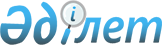 О подготовке предприятий торговли, общественного питания и рынков г.Алматы к работе в весенне-летний период 2000 года
					
			Утративший силу
			
			
		
					Решение акима города Алматы от 12 апреля 2000 года N 366. Зарегистрировано Управлением юстиции города Алматы 17 августа 2000 года № 151. Утратило силу постановлением акима города Алматы от 31 декабря 2003 года № 5/778      Сноска. Утратило силу постановлением акима города Алматы от 31.12.2003 № 5/778.      В целях обеспечения надлежащего торгового обслуживания населения и гостей г.Алматы в весенне-летний период, профилактики инфекционных заболеваний и пищевых отравлений, упорядочения стихийной торговли, Аким города Алматы РЕШИЛ:      1. Акимам районов:

      - обязать руководителей предприятий торговли, общественного питания, рынков, независимо от форм собственности, привести в соответствующее санитарно-техническое состояние торговые объекты и прилегающие к ним территории;

      - определить и утвердить в службах ГорСЭУ места дислоцирования сезонной торговой сети (летние площадки, холодильники с мороженым, автоматы с прохладительными напитками);

      - ликвидировать в районах стихийную торговлю;

      - запретить на улицах города торговлю со столиков овощной и другой продовольственной продукцией, требующих санитарно-ветеринарной экспертизы;

      - с 15.04.2000 г. по 15.05.2000 г. провести смотры готовности объектов торговли, в т.ч. рынков, общественного питания, мелкорозничной сети, к работе в весенне-летний период с обсуждением и подведением итогов.

      2. Начальнику городского санитарно-эпидемиологического управления (Меркер В.А.):

      - усилить контроль за ввозом, изготовлением и реализацией продуктов питания.

      3. Главному ветеринарному врачу г.Алматы (Сабденов Б.А.):

      - установить жесткий контроль за ввозимым в город сырьем животного и растительного происхождения, и дальнейшей ее реализацией.

      4. Начальнику ГУВД г.Алматы (Касымов К.Н.):

      - активизировать проведение мероприятий по ликвидации мест стихийной торговли.

      5. Контроль за исполнением данного решения возложить на первого заместителя акима г.Алматы Букенова К.А.      Аким города Алматы               В.Храпунов
					© 2012. РГП на ПХВ «Институт законодательства и правовой информации Республики Казахстан» Министерства юстиции Республики Казахстан
				